Отчет о выполнении мероприятийпо предписанию ГоспожарнадзораДиректор МБОУ СОШ №3						Л.В. РаковичИсполнитель:Лукьянчикова Е.М., зам. директора по АХЧ	 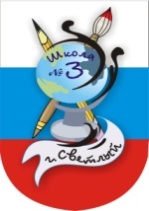 МУНИЦИПАЛЬНОЕ 
БЮДЖЕТНОЕ ОБЩЕОБРАЗОВАТЕЛЬНОЕ УЧРЕЖДЕНИЕ 
СРЕДНЯЯ ОБЩЕОБРАЗОВАТЕЛЬНАЯ ШКОЛА №3238340, Калининградская обл.,  г. Светлый, ул.  Пионерская, д. 26;  ОКПО 57190848, ОГРН 1023902096107, ИНН/КПП 3913005879/391301001, e-mail: svsosh3@mail.ru; http://svetly3.ru/238340, Калининградская обл.,  г. Светлый, ул.  Пионерская, д. 26;  ОКПО 57190848, ОГРН 1023902096107, ИНН/КПП 3913005879/391301001, e-mail: svsosh3@mail.ru; http://svetly3.ru/МероприятияСумма затраченных средств 2014 годСумма затраченных средств 2015 годСумма затраченных средств 2016годПредписание  № 58/1/43 от 21.05.2013 г.Предписание  № 58/1/43 от 21.05.2013 г.Предписание  № 58/1/43 от 21.05.2013 г.Предписание  № 58/1/43 от 21.05.2013 г.Замена покрытия пола на пожаростойкое в рекреации 1-го этажа350 000,00--Предписание 70/1/50 от 01.08.2014 г.Предписание 70/1/50 от 01.08.2014 г.Предписание 70/1/50 от 01.08.2014 г.Предписание 70/1/50 от 01.08.2014 г.Замена  покрытия пола на путях эвакуации) в рекреации 2 этажа 340 527,00177 000,00Устройство кирпичной перегородки на путях эвакуации (2 этаж)48000,00